 ELSHAFEI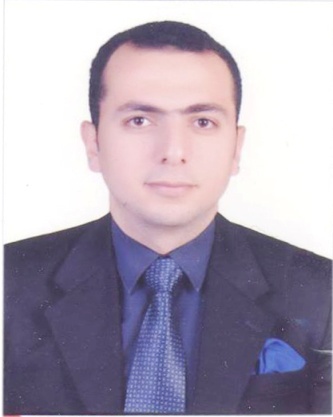 Email: elshafei.390285@2freemail.comPersonal Details:Nationality:              Egyptian.Gender:		 Male.	Marital status:	 Married.	Date of Birth:           19/12/1989.	Career Objective:To engage in challenging position in an organization that offers growth based on dedication proven ability. The ideal position would offer long term conductive to professional growth and achievement.Education:2006 - 2011	 : B.Sc. in Civil Engineering                  Faculty of Engineering Zagazig University/Egypt.   Grade: Good.Graduation Project: concrete structure.            Under Supervision: Prof. Mohamed Hussain.       Grade: Excellent.Skills:Language Skills:Arabic – Native Language.English – Excellent (Speaking, Writing, Listening and Reading).Computer Skills:Analysis Program:  SAP 2000 – safe.   Drawing Program:  AutoCAD. Software Program:  Microsoft Office with any version. MS Windows 07, vista, 2003, 2000.Internet applications and E-mail.Personality Key Strength: Expert knowledge of applicable codes and regulationsExcellent communication skills for interfacing with internal and external contacts.Excellent problem-solving skills.Ability to manage multiple reviews and deadlines.Responsive to changing demands.Relies on extensive experience and judgment to accomplish goals.Ability to evaluate new approaches, systems and design solutions.Detail oriented and strong analytical skillsExtensive knowledge of standard Engineering practices, Techniques, and procedures. Strong organizational skills ability to plan and schedule work.Proficient in the use of computers for making Engineering calculations.Broad knowledge of precedents in the specialty area and practices of related specialties.Employment History:Site Engineer.Job description:                   Civil Engineer in El_TANTAWEY for construction. Period:                    From Dec. 2011       till         March 2012.      (EGYPT)Site Engineer.Job description:                    Civil Engineer in AL-QALAZM Holding Company.Period:                    From April 2012    till        April 2016.      (KSA)    Projects: Culverts project in Turaba CityGarden project in Turaba CityMasjid project in Taif Hospitals projects  in BishaConsultant Engineer.Job description:                   Civil Engineer in ALQUDS Office. Period:                    From May 2016    till     October 2017.     (KSA)         Site engineer .Job description:                   Site engineer for Civil Engineering works in sewage treatment plant in                    King Fahd Air Base in Western Quarter .KSA, at ALQALZME Holding                    Company.Period:                    From November 2017    till    December 2018.     (KSA) 